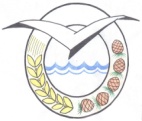 Главному редактору газеты «Прибайкалец»Шишовой Е.В.Прошу опубликовать объявление следующего содержания:Информируется население о возможном предоставлении следующих земельных участков, в соответствии со ст.ст. 39.3, 39.6, 39.10, 39.18 Земельного Кодекса Российской Федерации:- с кадастровым номером 03:16:540101:1505, расположенного по адресу: Республика Бурятия, Прибайкальский р-н, с.Лиственничное, ул.Приречная, 2 общей площадью – 2376 кв.м. с видом разрешенного использования –   для индивидуального жилищного строительства;- с кадастровым номером 03:16:320101:284, расположенного по адресу: Республика Бурятия, Прибайкальский р-н, с.Троицкое, ул.Солнечная, 15 общей площадью – 1519 кв.м. с видом разрешенного использования –   для индивидуального жилищного строительства;- с кадастровым номером 03:16:360101:259, расположенного по адресу: Республика Бурятия, Прибайкальский р-н, с.Черемушки, ул.Набережная, общей площадью – 11 кв.м. с видом разрешенного использования –   для индивидуальной жилой застройки;- с кадастровым номером 03:16:050107:137, расположенного по адресу: Республика Бурятия, Прибайкальский р-н, с.Горячинск, ул.Рабочая, 75 общей площадью – 862 кв.м. с видом разрешенного использования –   для индивидуального жилищного строительства.Граждане, заинтересованные в предоставлении земельного участка, вправе в течение тридцати дней соответственно со дня опубликования и размещения извещения подавать заявления о намерении участвовать в аукционе. Заявления принимаются при личном обращении и почтовым отправлением по адресу: Республика Бурятия, Прибайкальский район, с.Турунтаево, ул.Ленина, 67. Данное извещение в соответствии с п.1 ч.7 ст.39.18 Земельного кодекса РФ не является извещением о проведении аукционов.  Глава                                                С.А.СеменовИсп. Кальсина Т.Г.тел.41-0-50Буряад РеспубликынПРИБАЙКАЛИИН АЙМАГАЙЗАХИРГААНПРИБАЙКАЛЬСКАЯ РАЙОННАЯ АДМИНИСТРАЦИЯ Республика Бурятия671260, с.Турунтаевоул. Ленина, 67тел.\факс (30-144) 51-1-63,admprb@icm.buryatia.ru№ исх.            от          . 03.2021 г.